La race Ferrandaise a besoin d’un coup de pouce ! L’Association de sauvegarde de la race bovine Ferrandaise fait appel à votre générosité pour soutenir le projet d’embauche d’un animateur-technicien. Participez à la campagne de financement participatif sur www.miimosa.com « Un animateur pour la Ferrandaise » du 1er septembre au 15 octobre 2018 !Après avoir frôlé la disparition dans les années 60, la race Ferrandaise est sauvée. Aujourd’hui, les éleveurs qui ont accompagné la Ferrandaise dans son aventure contre la disparition, sont bien décidés à écrire la suite de l’histoire en encourageant les nouvelles installations. Pour cela, l’Association s’est fixé des objectifs ambitieux : Mieux connaître les éleveurs et les élevages ferrandais, Poursuivre le développement et l’amélioration du cheptel, Travailler à la valorisation des produits, 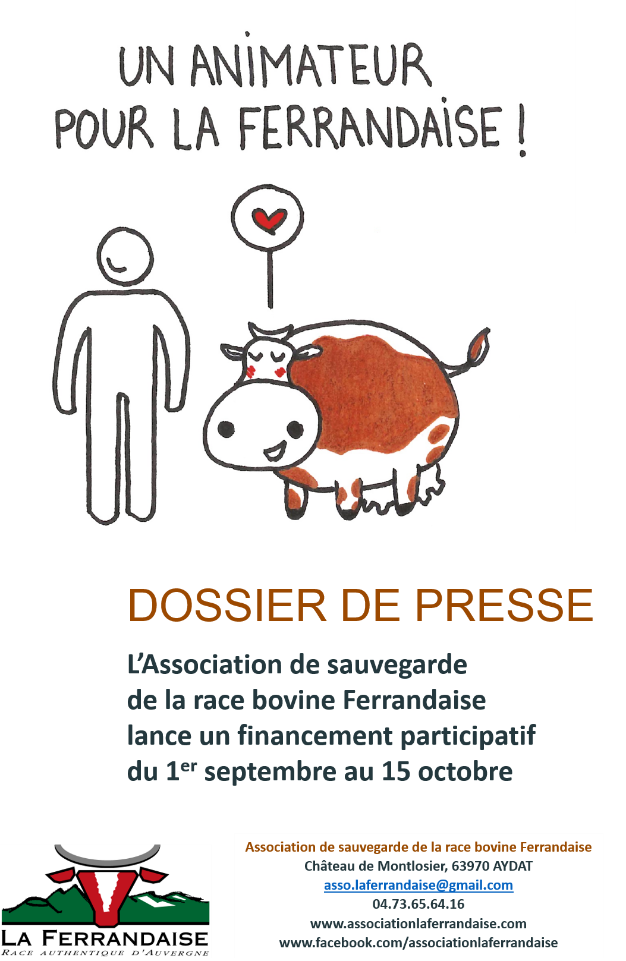 Renforcer la communication et la promotion de la race. Afin d’apporter une animation plus soutenue, les éleveurs de l’Association souhaitent disposer d’un animateur qui travaillerait à la bonne mise en œuvre du programme de développement et de valorisation de la race. Pour leur permettre d’aborder sereinement cette embauche, les éleveurs ont décidé de faire appel au financement participatif. Pour la collecte, l’Association a choisi la plateforme de financement participatif Miimosa, spécifiquement dédiée aux projets agricoles et agroalimentaires. Pour donner un coup de pouce à l’Association et l’aider à réaliser ces objectifs, soutenez la Ferrandaise du 1er septembre au 15 octobre 2018 sur :>>> www.miimosa.com/fr/projets/un-animateur-pour-la-ferrandaise <<<Pour les contributeurs, les éleveurs de l’Association ont pensé à tout ! Carte postale, parrainage de veau, panier gourmand ou encore visite d’élevage, autant de contreparties qui, ils l’espèrent, feront chavirer les cœurs pour leur vache vedette.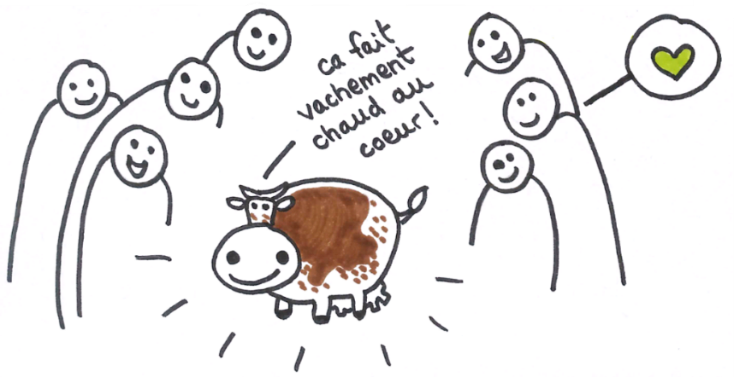 